INTERNATIONAL BUSINESS PRESENTATIONSelect a country from the list of approved countries at the following website—http://www.executiveplanet.com  (starred items below can be found at the website). You will create a business presentation using PowerPoint (which will include an outline of your topic.. not word for word what you intend to say!!) to be presented orally to the class. Each slide should have about 5 or 6 pieces of information on it (so you will have to be somewhat selective in choosing information. I suggest you find things that are unique, interesting, etc.) Presentations must include the following information: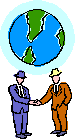 Slide 1: Introduction Slide (your name, country name, appropriate graphic)Slide 2: Country Information (population, location, MAP, type of government, time zone(s))Slide 3: Other Information (find the country’s flag and origin/meaning of the flag, currency and a picture of the currency)NOTE: Info for country/other information can be obtained from the World Factbook at http://education.yahoo.com/reference/factbook/ or http://www.nationmaster.com; currency photos at http://www.x-rates.com/photo_list.html or http://www.exchangerate.com/currency_photos.html or http://www.universalcurrency.ca/univrate.htm but you may have to find a few things elsewhereSlide 4: Economy (imports, exports, type of economic system, interesting facts)Slide 5: A Few Words… (find a few words from that country, especially hello, goodbye, thank you, etc.  Also, some Common Expressions are included on www.executiveplanet.com under Topics of Conversation)Slide 6: Making Appointments*Slide 7: Business Dress*Slide 8: Topics of Conversation (good and bad)*Slide 9: Addressing Others*Slide 10: Acceptable Behavior*Slide 11: Gift Giving*Slide 12: Entertaining*Your presentation will be graded as follows—NAME:______________________________________________  COUNTRY:_________________________RequirementsPoints--deductSlideshow contains all items listed above (12 slides, including a title slide, at least 5 bulleted items per slide)60Map, flag, picture of currency are included as graphics5Quality of visual presentation (add graphics, but don't overdo it)5Quality of oral presentation (no ums, speech is understandable, makes sense, etc.)10Spelling/grammar of slideshow and presentation 10Summarized information (avoid copy/paste)10--/+ other deductions or bonusTOTAL100